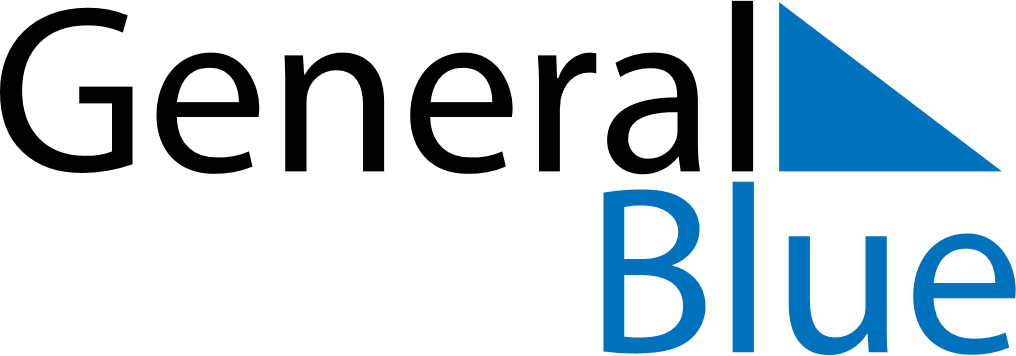 October 2028October 2028October 2028GermanyGermanySundayMondayTuesdayWednesdayThursdayFridaySaturday1234567National Holiday8910111213141516171819202122232425262728293031